                New Direction 2022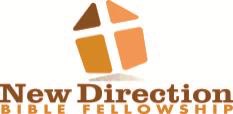        March Prayer CalendarReconnect to Return to the Work“Faithfulness”Deuteronomy 7:9 Know therefore that the Lord thy God, he is God, the faithful God, which keepeth covenant and mercy with them that love him and keep his commandments to a thousand generations; #NDBFPRAYERCALENDAR     DATEPRAYER FOCUS: Being Thankful for God is Faithful March 1st-17th                                      Being Thankful for God and His Faithfulness to us March 18th-31st March    1Pray thanking God for His Covenant. (Deuteronomy 7:9)March    2Pray Thanking God as He protects. (Psalms 31:23-24)March    3Pray thanking God, His seed endure. (Psalms 89:36-37)March    4Pray thanking God that we dwell.  (Psalms 101:6)March    5Pray thanking God for His commandments.   (Psalms 119:86)March    6Pray Thanking God for understanding.  (Proverbs 11:12,14)March    7Pray thanking God for health.  (Proverbs 13:17)March 8Pray thanking God for His blessings.  (Proverbs 28:19-20)March    9Pray thanking God for rain.  (Joel 2:23)March 10  Pray thanking God for small matters.  (Luke 16:10-13)March 11Pray thanking God we are called.  (I Corinthians 1:9)March 12   Pray thanking God for his mercy.  (I Corinthians 7:25)March 13Pray thanking God for a way of escape.  (I Corinthians 10:13) March 14Pray thanking God as He establishes us.  (2 Thessalonians 3:3)March 15Pray thanking God as we hold fast.  (Hebrews 10:23-25)March 16Pray thanking God as we confess our sins.  (1st John 1:9)March 17Pray thanking God for His love for us.  (Revelations 1:5-6)March 18Pray thanking God that He is our rock.  (Deuteronomy 31:4)March 19Pray thanking God for his path.  (Psalms 25:10)March 20Pray thanking God for the heavens.  (Psalms 36:5)March 21Pray thanking God with our mouth.  (Psalms 89:1-2)March 22Pray thanking God for the Saints.  (Psalms 89:5)March 23Pray thanking The God of Hosts.  (Psalms 89:8-9)March 24Pray thanking God for His loving kindness.  (Psalms 89:33)March 25Pray thanking God for the morning.  (Psalms 92:1-2)March 26Pray thanking God for generations.  (Psalms 119:89-90)March 27Pray thanking God as He hear our supplications. (Psalms 143:1)March 28Pray thanking God for His goodness is as a belt around our waist. (Isaiah 11:5)March 29Pray thanking God for His counsel of old. (Isaiah 25:1)March 30Pray thanking God for His compassion. (Lamentations 3:22-23) March 31Pray thanking God for The Fruits of the Spirit. (Galatians 5:22-23) 